IĞDIR ÜNİVERSİTESİ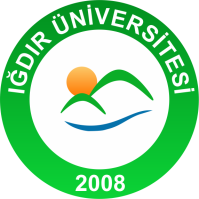 İŞ AKIŞ ŞEMASIIĞDIR ÜNİVERSİTESİİŞ AKIŞ ŞEMASIIĞDIR ÜNİVERSİTESİİŞ AKIŞ ŞEMASIIĞDIR ÜNİVERSİTESİİŞ AKIŞ ŞEMASIBirim Adı           : Ziraat Fakültesi Dekanlığı                                    Form No       : 01Faaliyet/Süreç : Yıllık-Mazeret İzin Süreci                                 Sayfa Sayısı  : 03Birim Adı           : Ziraat Fakültesi Dekanlığı                                    Form No       : 01Faaliyet/Süreç : Yıllık-Mazeret İzin Süreci                                 Sayfa Sayısı  : 03Birim Adı           : Ziraat Fakültesi Dekanlığı                                    Form No       : 01Faaliyet/Süreç : Yıllık-Mazeret İzin Süreci                                 Sayfa Sayısı  : 03Birim Adı           : Ziraat Fakültesi Dekanlığı                                    Form No       : 01Faaliyet/Süreç : Yıllık-Mazeret İzin Süreci                                 Sayfa Sayısı  : 031.SÜREÇ GİRDİLERİİzin Dilekçesi1.SÜREÇ GİRDİLERİİzin Dilekçesi2.SÜREÇ ÇIKTILARIİzin Formu2.SÜREÇ ÇIKTILARIİzin Formu3.İLGİLİ KANUN MADDELERİ2547 Sayılı Kanunu657 Sayılı Kanun3.İLGİLİ KANUN MADDELERİ2547 Sayılı Kanunu657 Sayılı Kanun3.İLGİLİ KANUN MADDELERİ2547 Sayılı Kanunu657 Sayılı Kanun3.İLGİLİ KANUN MADDELERİ2547 Sayılı Kanunu657 Sayılı Kanun4.KULLANILAN DÖKÜMANLARİzin Dilekçesi4.KULLANILAN DÖKÜMANLARİzin Dilekçesi4.KULLANILAN DÖKÜMANLARİzin Dilekçesi4.KULLANILAN DÖKÜMANLARİzin Dilekçesi5.KULLANILAN KAYNAKLARBilgisayar, Klavye, Mause, Yazıcı TelefonPersonel İzin Otomasyon Sistemi5.KULLANILAN KAYNAKLARBilgisayar, Klavye, Mause, Yazıcı TelefonPersonel İzin Otomasyon Sistemi5.KULLANILAN KAYNAKLARBilgisayar, Klavye, Mause, Yazıcı TelefonPersonel İzin Otomasyon Sistemi5.KULLANILAN KAYNAKLARBilgisayar, Klavye, Mause, Yazıcı TelefonPersonel İzin Otomasyon SistemiHAZIRLAYANKONTROL EDENKONTROL EDENONAYLAYANEmine TÜRKELİAydın ÇATAydın ÇATProf. Dr. Erkan BOYDAKIĞDIR ÜNİVERSİTESİZİRAAT FAKÜLTESİ DEKANLIĞIYILLIK- MAZERET İZİN  İŞ AKIŞ ŞEMASIIĞDIR ÜNİVERSİTESİZİRAAT FAKÜLTESİ DEKANLIĞIYILLIK- MAZERET İZİN  İŞ AKIŞ ŞEMASIIĞDIR ÜNİVERSİTESİZİRAAT FAKÜLTESİ DEKANLIĞIYILLIK- MAZERET İZİN  İŞ AKIŞ ŞEMASIIĞDIR ÜNİVERSİTESİZİRAAT FAKÜLTESİ DEKANLIĞIYILLIK- MAZERET İZİN  İŞ AKIŞ ŞEMASIİŞ AKIŞIİŞ AKIŞIİŞ AKIŞISORUMLULARPersonel İşleriFakülte SekreteriPersonel İşleriFakülte SekreteriBölüm BaşkanıDekanPersonel İşleriHAZIRLAYANKONTROL EDENONAYLAYANONAYLAYANEmine TÜRKELİAydın ÇATProf. Dr. Hasan BALProf. Dr. Hasan BAL